2020-жылдын  илим жумалыгына карата ОшМУнун Эл аралык медицина факультенинин “Клиникалык дисциплиналар 1” кафедрасынын аткарылган  илимий иштердин отчету14-март куну илим жумалыгына карата КД1 кафедрасы 4-курстар арасында «What?When?Where?» аттуу олимпиада откорулуп,студенттер эки топко болунушуп,аябай активдуу катышышты. Олимпиада 6 этаптан отуп,катышуучулар эн мыкты даярдыктарын корсотушту.Конкурстардын жыйынтыгы боюнча Аспирин  командасы  мыкты деп табылды.Олимпиадага катышкан ар бир студентке кафедранын сертификаттары жана кызыктыруучу белектер тапшырылды. ( Приложение №1) https://www.oshsu.kg/news/new/?lg=1&id_parent=3540&id2=14116&list=39-май,2020-жылы саат 11.00дон 13.00го чейин 4-6-курстардын арасында«Лучший литературный обзор - мой первый шаг в науке и перспективы» аттуу  онлайн вебинар болуп отту.Вебинарга эн мыкты деп тандалып алынган 6 студент катышышты.Вебинардын  журушундо студенттер аябай пайдалуу маалыматтар,илимге коюлган биринчи кадамдары менен болушушту. https://www.oshsu.kg/news/new/?lg=1&id_parent=3540&id2=14625&list=12020-жылдын 4-апрелинде 6-курстун студенти Прити Сингхдин “Clinical Significance of Hepatitis B Virus-Genotypes and Correlation of HBV-DNAViral Load with the Liver Enzyme in Pregnant female” аттуу макаласы Acta Scientific Womens Health  журналында жарыяланды.( Приложение №1)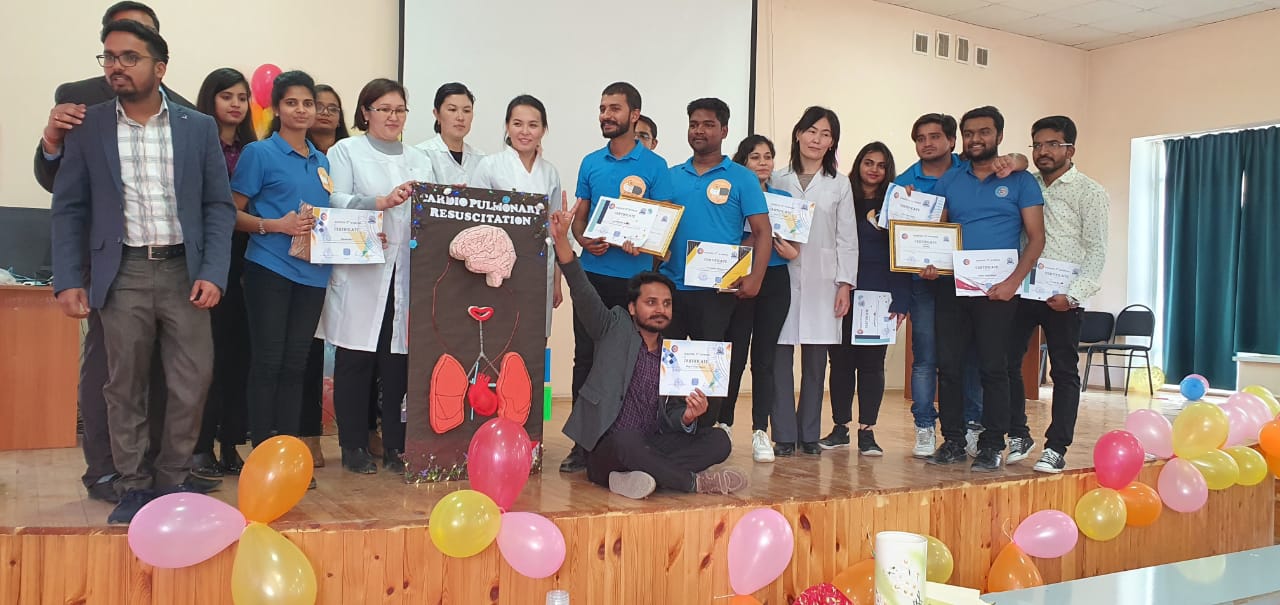 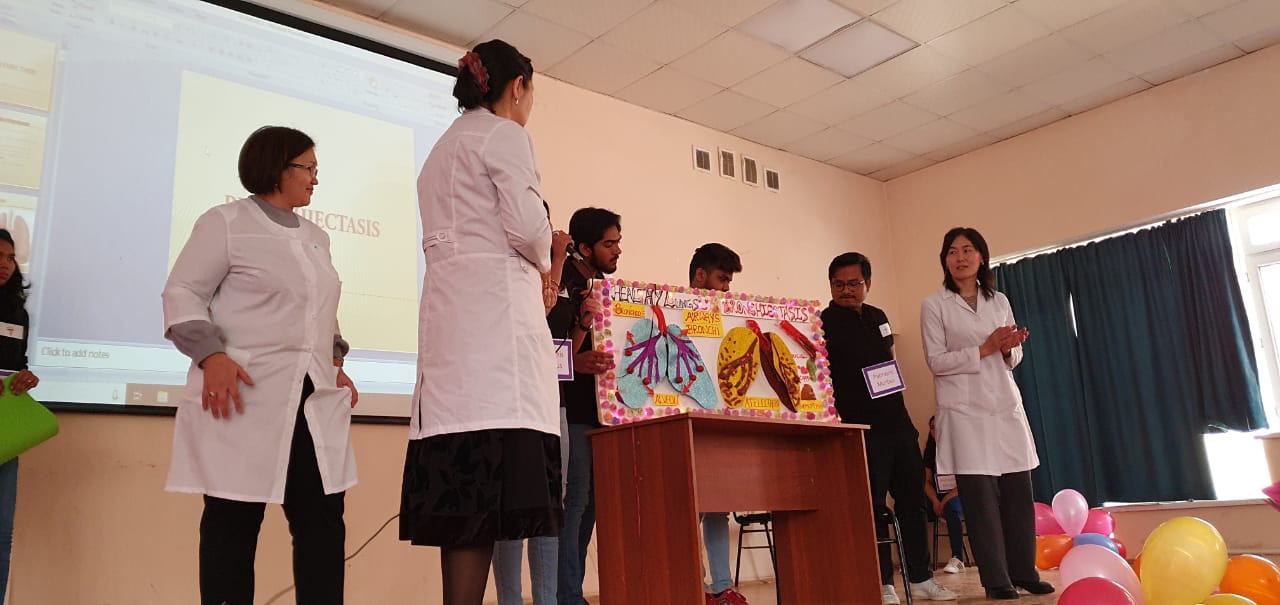 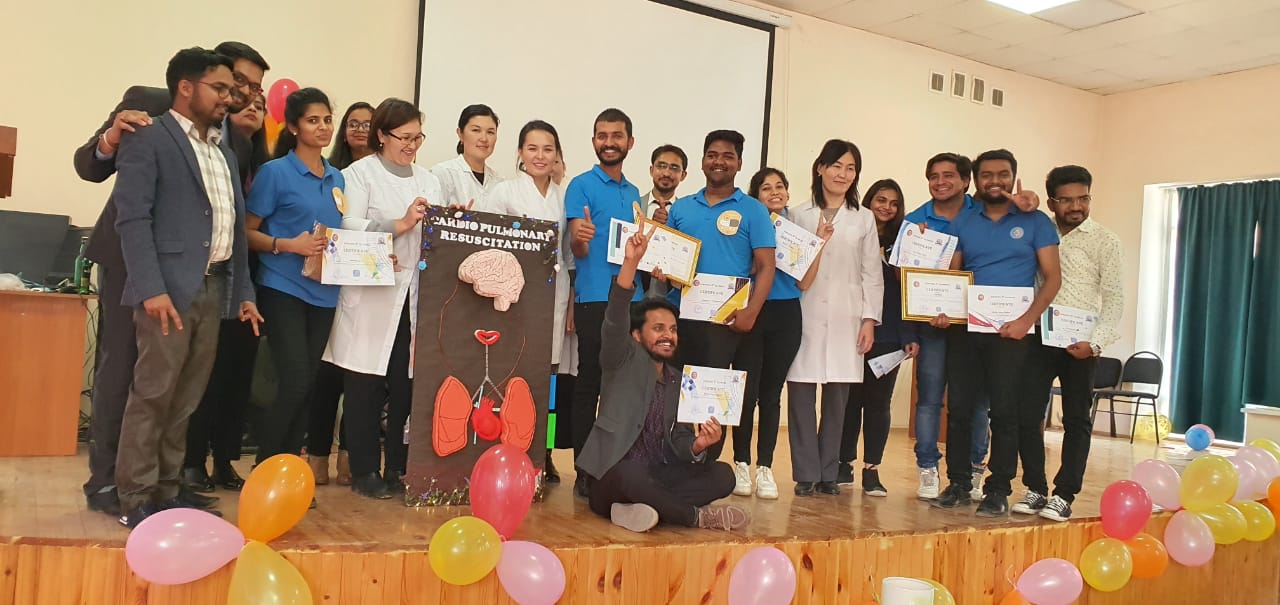 